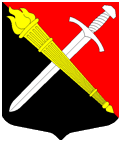 АДМИНИСТРАЦИЯМуниципальное образование Тельмановское сельское поселение Тосненского района Ленинградской областиП О С Т А Н О В Л Е Н И Е« 15» июля 2019 г.                                                                                   № 155В соответствии с п.5 ст. 264.2 Бюджетного кодекса РФ и ст. 39 Положения о бюджетном процессе в муниципальном образовании Тельмановское сельское поселение Тосненского района Ленинградской области (новая редакция), утвержденного решением совета депутатов муниципального образования Тельмановское сельское поселение Тосненского района Ленинградской области от 27.12.2017 г. № 16, рассмотрев итоги исполнения бюджета муниципального образования Тельмановское сельское поселение Тосненского района Ленинградской области за 1 полугодие 2019 года,администрация муниципального образования Тельмановское сельское поселение Тосненского района Ленинградской областиПОСТАНОВЛЯЕТ:1. Утвердить отчет об исполнении бюджета муниципального образования Тельмановское сельское поселение Тосненского района Ленинградской области за  1 полугодие 2019 года  со следующими показателями - по доходам в сумме 45 047,207 тыс.руб. (приложение № 1); - по расходам в сумме 37 735,652 тыс.руб. (приложение № 2);- по источникам финансирования дефицита бюджета в сумме – 7 311,555 тыс. руб. (приложение № 3)2. Направить отчет об исполнении бюджета муниципального образования Тельмановское сельское поселение за 1 полугодие  2019 года в совет депутатов муниципального образования Тельмановское сельское поселение Тосненского района Ленинградской области.3. Обнародовать информацию о ходе исполнения бюджета муниципального образования Тельмановское сельское поселение Тосненского района Ленинградской области за 1 полугодие 2019 года, сведения о численности муниципальных служащих местной администрации муниципального образования Тельмановское сельское поселение Тосненского района Ленинградской области  и о численности работников МКУ «Тельмановский сельский Дом культуры», с указанием фактических затрат на их денежное содержание (приложение № 4).4. Разместить данное постановление на официальном сайте муниципального образования Тельмановское сельское поселение Тосненского района Ленинградской области в информационно-телекоммуникационной сети «Интернет», расположенном по адресу: www. telmana.info.5. Контроль за исполнением настоящего постановления оставляю за собой.Глава администрации                                                                      С.А.Приходько                                               Об утверждении отчета по исполнению бюджета муниципального образования Тельмановское сельское поселение Тосненского района Ленинградской области за 1 полугодие 2019 года.Приложение № 1Приложение № 1Приложение № 1к постановлению администрации МО Тельмановское СП к постановлению администрации МО Тельмановское СП к постановлению администрации МО Тельмановское СП от 15.07.2019 г. № 155от 15.07.2019 г. № 155от 15.07.2019 г. № 155                                 1. Доходы бюджета                                 1. Доходы бюджета                                 1. Доходы бюджета                                 1. Доходы бюджета Наименование показателяКод строкиКод дохода по бюджетной классификацииУтвержденные бюджетные назначенияИсполненоНеисполненные назначения Наименование показателяКод строкиКод дохода по бюджетной классификацииУтвержденные бюджетные назначенияИсполненоНеисполненные назначения Наименование показателяКод строкиКод дохода по бюджетной классификацииУтвержденные бюджетные назначенияИсполненоНеисполненные назначения Наименование показателяКод строкиКод дохода по бюджетной классификацииУтвержденные бюджетные назначенияИсполненоНеисполненные назначения Наименование показателяКод строкиКод дохода по бюджетной классификацииУтвержденные бюджетные назначенияИсполненоНеисполненные назначения Наименование показателяКод строкиКод дохода по бюджетной классификацииУтвержденные бюджетные назначенияИсполненоНеисполненные назначения Наименование показателяКод строкиКод дохода по бюджетной классификацииУтвержденные бюджетные назначенияИсполненоНеисполненные назначения123456Доходы бюджета - всего010X100 740 066,6045 047 207,2155 692 859,39в том числе:НАЛОГОВЫЕ И НЕНАЛОГОВЫЕ ДОХОДЫ010000 1000000000000000071 880 840,0034 425 375,1437 455 464,86НАЛОГИ НА ПРИБЫЛЬ, ДОХОДЫ010000 1010000000000000031 155 140,0015 123 316,2216 031 823,78Налог на доходы физических лиц010000 1010200001000011031 155 140,0015 123 316,2216 031 823,78Налог на доходы физических лиц с доходов, источником которых является налоговый агент, за исключением доходов, в отношении которых исчисление и уплата налога осуществляются в соответствии со статьями 227, 227.1 и 228 Налогового кодекса Российской Федерации010000 1010201001000011030 915 588,0015 094 905,8115 820 682,19Налог на доходы физических лиц с доходов, источником которых является налоговый агент, за исключением доходов, в отношении которых исчисление и уплата налога осуществляются в соответствии со статьями 227, 227.1 и 228 Налогового кодекса Российской Федерации (сумма платежа (перерасчеты, недоимка и задолженность по соответствующему платежу, в том числе по отмененному)010000 1010201001100011030 915 588,0015 071 875,8715 843 712,13Налог на доходы физических лиц с доходов, источником которых является налоговый агент, за исключением доходов, в отношении которых исчисление и уплата налога осуществляются в соответствии со статьями 227, 227.1 и 228 Налогового кодекса Российской Федерации (пени по соответствующему платежу)010000 10102010012100110-16 550,83-Налог на доходы физических лиц с доходов, источником которых является налоговый агент, за исключением доходов, в отношении которых исчисление и уплата налога осуществляются в соответствии со статьями 227, 227.1 и 228 Налогового кодекса Российской Федерации (суммы денежных взысканий (штрафов) по соответствующему платежу согласно законодательству Российской Федерации)010000 10102010013000110-6 430,00-Налог на доходы физических лиц с доходов, источником которых является налоговый агент, за исключением доходов, в отношении которых исчисление и уплата налога осуществляются в соответствии со статьями 227, 227.1 и 228 Налогового кодекса Российской Федерации (прочие поступления)010000 10102010014000110-49,11-Налог на доходы физических лиц с доходов, полученных от осуществления деятельности физическими лицами, зарегистрированными в качестве индивидуальных предпринимателей, нотариусов, занимающихся частной практикой, адвокатов, учредивших адвокатские кабинеты, и других лиц, занимающихся частной практикой в соответствии со статьей 227 Налогового кодекса Российской Федерации010000 1010202001000011011 978,00436,2211 541,78Налог на доходы физических лиц с доходов, полученных от осуществления деятельности физическими лицами, зарегистрированными в качестве индивидуальных предпринимателей, нотариусов, занимающихся частной практикой, адвокатов, учредивших адвокатские кабинеты, и других лиц, занимающихся частной практикой в соответствии со статьей 227 Налогового кодекса Российской Федерации (сумма платежа (перерасчеты, недоимка и задолженность по соответствующему платежу, в том числе по отмененному)010000 1010202001100011011 978,00130,0011 848,00Налог на доходы физических лиц с доходов, полученных от осуществления деятельности физическими лицами, зарегистрированными в качестве индивидуальных предпринимателей, нотариусов, занимающихся частной практикой, адвокатов, учредивших адвокатские кабинеты, и других лиц, занимающихся частной практикой в соответствии со статьей 227 Налогового кодекса Российской Федерации (пени по соответствующему платежу)010000 10102020012100110-6,22-Налог на доходы физических лиц с доходов, полученных от осуществления деятельности физическими лицами, зарегистрированными в качестве индивидуальных предпринимателей, нотариусов, занимающихся частной практикой, адвокатов, учредивших адвокатские кабинеты, и других лиц, занимающихся частной практикой в соответствии со статьей 227 Налогового кодекса Российской Федерации (суммы денежных взысканий (штрафов) по соответствующему платежу согласно законодательству Российской Федерации)010000 10102020013000110-300,00-Налог на доходы физических лиц с доходов, полученных физическими лицами в соответствии со статьей 228 Налогового кодекса Российской Федерации010000 10102030010000110227 574,0027 973,89199 600,11Налог на доходы физических лиц с доходов, полученных физическими лицами в соответствии со статьей 228 Налогового кодекса Российской Федерации (сумма платежа (перерасчеты, недоимка и задолженность по соответствующему платежу, в том числе по отмененному)010000 10102030011000110227 574,0027 235,20200 338,80Налог на доходы физических лиц с доходов, полученных физическими лицами в соответствии со статьей 228 Налогового кодекса Российской Федерации (пени по соответствующему платежу)010000 10102030012100110-428,69-Налог на доходы физических лиц с доходов, полученных физическими лицами в соответствии со статьей 228 Налогового кодекса Российской Федерации (суммы денежных взысканий (штрафов) по соответствующему платежу согласно законодательству Российской Федерации)010000 10102030013000110-310,00-Налог на доходы физических лиц с сумм прибыли контролируемой иностранной компании, полученной физическими лицами, признаваемыми контролирующими лицами этой компании010000 10102050010000110-0,30-Налог на доходы физических лиц с сумм прибыли контролируемой иностранной компании, полученной физическими лицами, признаваемыми контролирующими лицами этой компании (пени по соответствующему платежу)010000 10102050012100110-0,30-НАЛОГИ НА ТОВАРЫ (РАБОТЫ, УСЛУГИ), РЕАЛИЗУЕМЫЕ НА ТЕРРИТОРИИ РОССИЙСКОЙ ФЕДЕРАЦИИ010000 10300000000000000917 214,00473 782,55443 431,45Акцизы по подакцизным товарам (продукции), производимым на территории Российской Федерации010000 10302000010000110917 214,00473 782,55443 431,45Доходы от уплаты акцизов на дизельное топливо, подлежащие распределению между бюджетами субъектов Российской Федерации и местными бюджетами с учетом установленных дифференцированных нормативов отчислений в местные бюджеты010000 10302230010000110404 491,00215 077,35189 413,65Доходы от уплаты акцизов на дизельное топливо, подлежащие распределению между бюджетами субъектов Российской Федерации и местными бюджетами с учетом установленных дифференцированных нормативов отчислений в местные бюджеты (по нормативам, установленным Федеральным законом о федеральном бюджете в целях формирования дорожных фондов субъектов Российской Федерации)010000 10302231010000110404 491,00215 077,35189 413,65Доходы от уплаты акцизов на моторные масла для дизельных и (или) карбюраторных (инжекторных) двигателей, подлежащие распределению между бюджетами субъектов Российской Федерации и местными бюджетами с учетом установленных дифференцированных нормативов отчислений в местные бюджеты010000 103022400100001103 669,001 631,812 037,19Доходы от уплаты акцизов на моторные масла для дизельных и (или) карбюраторных (инжекторных) двигателей, подлежащие распределению между бюджетами субъектов Российской Федерации и местными бюджетами с учетом установленных дифференцированных нормативов отчислений в местные бюджеты (по нормативам, установленным Федеральным законом о федеральном бюджете в целях формирования дорожных фондов субъектов Российской Федерации)010000 103022410100001103 669,001 631,812 037,19Доходы от уплаты акцизов на автомобильный бензин, подлежащие распределению между бюджетами субъектов Российской Федерации и местными бюджетами с учетом установленных дифференцированных нормативов отчислений в местные бюджеты010000 10302250010000110509 054,00298 040,78211 013,22Доходы от уплаты акцизов на автомобильный бензин, подлежащие распределению между бюджетами субъектов Российской Федерации и местными бюджетами с учетом установленных дифференцированных нормативов отчислений в местные бюджеты (по нормативам, установленным Федеральным законом о федеральном бюджете в целях формирования дорожных фондов субъектов Российской Федерации)010000 10302251010000110509 054,00298 040,78211 013,22Доходы от уплаты акцизов на прямогонный бензин, подлежащие распределению между бюджетами субъектов Российской Федерации и местными бюджетами с учетом установленных дифференцированных нормативов отчислений в местные бюджеты010000 10302260010000110--40 967,39-Доходы от уплаты акцизов на прямогонный бензин, подлежащие распределению между бюджетами субъектов Российской Федерации и местными бюджетами с учетом установленных дифференцированных нормативов отчислений в местные бюджеты (по нормативам, установленным Федеральным законом о федеральном бюджете в целях формирования дорожных фондов субъектов Российской Федерации)010000 10302261010000110--40 967,39-НАЛОГИ НА СОВОКУПНЫЙ ДОХОД010000 10500000000000000489 000,00427 960,5061 039,50Единый сельскохозяйственный налог010000 10503000010000110489 000,00427 960,5061 039,50Единый сельскохозяйственный налог010000 10503010010000110489 000,00427 960,5061 039,50Единый сельскохозяйственный налог (сумма платежа (перерасчеты, недоимка и задолженность по соответствующему платежу, в том числе по отмененному)010000 10503010011000110489 000,00427 960,5061 039,50НАЛОГИ НА ИМУЩЕСТВО010000 1060000000000000036 704 686,0017 449 708,5819 254 977,42Налог на имущество физических лиц010000 106010000000001106 290 000,00496 974,875 793 025,13Налог на имущество физических лиц, взимаемый по ставкам, применяемым к объектам налогообложения, расположенным в границах сельских поселений010000 106010301000001106 290 000,00496 974,875 793 025,13Налог на имущество физических лиц, взимаемый по ставкам, применяемым к объектам налогообложения, расположенным в границах сельских поселений (сумма платежа (перерасчеты, недоимка и задолженность по соответствующему платежу, в том числе по отмененному)010000 106010301010001106 290 000,00474 438,375 815 561,63Налог на имущество физических лиц, взимаемый по ставкам, применяемым к объектам налогообложения, расположенным в границах сельских поселений (пени по соответствующему платежу)010000 10601030102100110-22 536,50-Земельный налог010000 1060600000000011030 414 686,0016 952 733,7113 461 952,29Земельный налог с организаций010000 1060603000000011027 219 746,0016 105 821,1211 113 924,88Земельный налог с организаций, обладающих земельным участком, расположенным в границах сельских поселений010000 1060603310000011027 219 746,0016 105 821,1211 113 924,88Земельный налог с физических лиц010000 106060400000001103 194 940,00846 912,592 348 027,41Земельный налог с физических лиц, обладающих земельным участком, расположенным в границах сельских поселений010000 106060431000001103 194 940,00846 912,592 348 027,41ГОСУДАРСТВЕННАЯ ПОШЛИНА010000 108000000000000005 000,00-5 000,00Государственная пошлина за совершение нотариальных действий (за исключением действий, совершаемых консульскими учреждениями Российской Федерации)010000 108040000100001105 000,00-5 000,00Государственная пошлина за совершение нотариальных действий должностными лицами органов местного самоуправления, уполномоченными в соответствии с законодательными актами Российской Федерации на совершение нотариальных действий010000 108040200100001105 000,00-5 000,00Государственная пошлина за совершение нотариальных действий должностными лицами органов местного самоуправления, уполномоченными в соответствии с законодательными актами Российской Федерации на совершение нотариальных действий (сумма платежа (перерасчеты, недоимка и задолженность по соответствующему платежу, в том числе по отмененному)010000 108040200110001105 000,00-5 000,00ДОХОДЫ ОТ ИСПОЛЬЗОВАНИЯ ИМУЩЕСТВА, НАХОДЯЩЕГОСЯ В ГОСУДАРСТВЕННОЙ И МУНИЦИПАЛЬНОЙ СОБСТВЕННОСТИ010000 111000000000000001 785 300,00799 486,14985 813,86Доходы, получаемые в виде арендной либо иной платы за передачу в возмездное пользование государственного и муниципального имущества (за исключением имущества бюджетных и автономных учреждений, а также имущества государственных и муниципальных унитарных предприятий, в том числе казенных)010000 11105000000000120850 300,00408 469,75441 830,25Доходы от сдачи в аренду имущества, составляющего государственную (муниципальную) казну (за исключением земельных участков)010000 11105070000000120850 300,00408 469,75441 830,25Доходы от сдачи в аренду имущества, составляющего казну сельских поселений (за исключением земельных участков)010000 11105075100000120850 300,00408 469,75441 830,25Прочие доходы от использования имущества и прав, находящихся в государственной и муниципальной собственности (за исключением имущества бюджетных и автономных учреждений, а также имущества государственных и муниципальных унитарных предприятий, в том числе казенных)010000 11109000000000120935 000,00391 016,39543 983,61Прочие поступления от использования имущества, находящегося в государственной и муниципальной собственности (за исключением имущества бюджетных и автономных учреждений, а также имущества государственных и муниципальных унитарных предприятий, в том числе казенных)010000 11109040000000120935 000,00391 016,39543 983,61Прочие поступления от использования имущества, находящегося в собственности сельских поселений (за исключением имущества муниципальных бюджетных и автономных учреждений, а также имущества муниципальных унитарных предприятий, в том числе казенных)010000 11109045100000120935 000,00391 016,39543 983,61ДОХОДЫ ОТ ОКАЗАНИЯ ПЛАТНЫХ УСЛУГ И КОМПЕНСАЦИИ ЗАТРАТ ГОСУДАРСТВА010000 1130000000000000025 000,00151 121,15-Доходы от компенсации затрат государства010000 1130200000000013025 000,00151 121,15-Прочие доходы от компенсации затрат государства010000 1130299000000013025 000,00151 121,15-Прочие доходы от компенсации затрат бюджетов сельских поселений010000 1130299510000013025 000,00151 121,15-ДОХОДЫ ОТ ПРОДАЖИ МАТЕРИАЛЬНЫХ И НЕМАТЕРИАЛЬНЫХ АКТИВОВ010000 11400000000000000754 500,00-754 500,00Доходы от реализации имущества, находящегося в государственной и муниципальной собственности (за исключением движимого имущества бюджетных и автономных учреждений, а также имущества государственных и муниципальных унитарных предприятий, в том числе казенных)010000 11402000000000000754 500,00-754 500,00Доходы от реализации имущества, находящегося в собственности сельских поселений (за исключением движимого имущества муниципальных бюджетных и автономных учреждений, а также имущества муниципальных унитарных предприятий, в том числе казенных), в части реализации основных средств по указанному имуществу010000 11402050100000410754 500,00-754 500,00Доходы от реализации иного имущества, находящегося в собственности сельских поселений (за исключением имущества муниципальных бюджетных и автономных учреждений, а также имущества муниципальных унитарных предприятий, в том числе казенных), в части реализации основных средств по указанному имуществу010000 11402053100000410754 500,00-754 500,00ШТРАФЫ, САНКЦИИ, ВОЗМЕЩЕНИЕ УЩЕРБА010000 1160000000000000020 000,00-20 000,00Прочие поступления от денежных взысканий (штрафов) и иных сумм в возмещение ущерба010000 1169000000000014020 000,00-20 000,00Прочие поступления от денежных взысканий (штрафов) и иных сумм в возмещение ущерба, зачисляемые в бюджеты сельских поселений010000 1169005010000014020 000,00-20 000,00ПРОЧИЕ НЕНАЛОГОВЫЕ ДОХОДЫ010000 1170000000000000025 000,00-25 000,00Прочие неналоговые доходы010000 1170500000000018025 000,00-25 000,00Прочие неналоговые доходы бюджетов сельских поселений010000 1170505010000018025 000,00-25 000,00БЕЗВОЗМЕЗДНЫЕ ПОСТУПЛЕНИЯ010000 2000000000000000028 859 226,6010 621 832,0718 237 394,53БЕЗВОЗМЕЗДНЫЕ ПОСТУПЛЕНИЯ ОТ ДРУГИХ БЮДЖЕТОВ БЮДЖЕТНОЙ СИСТЕМЫ РОССИЙСКОЙ ФЕДЕРАЦИИ010000 2020000000000000028 809 226,6010 832 720,0017 976 506,60Дотации бюджетам бюджетной системы Российской Федерации010000 2021000000000015016 236 300,009 741 780,006 494 520,00Дотации на выравнивание бюджетной обеспеченности010000 2021500100000015016 236 300,009 741 780,006 494 520,00Дотации бюджетам сельских поселений на выравнивание бюджетной обеспеченности010000 2021500110000015016 236 300,009 741 780,006 494 520,00Субсидии бюджетам бюджетной системы Российской Федерации (межбюджетные субсидии)010000 2022000000000015011 631 186,60666 550,0010 964 636,60Субсидии бюджетам на софинансирование капитальных вложений в объекты государственной (муниципальной) собственности010000 2022007700000015095 000,00-95 000,00Субсидии бюджетам сельских поселений на софинансирование капитальных вложений в объекты муниципальной собственности010000 2022007710000015095 000,00-95 000,00Субсидии бюджетам на осуществление дорожной деятельности в отношении автомобильных дорог общего пользования, а также капитального ремонта и ремонта дворовых территорий многоквартирных домов, проездов к дворовым территориям многоквартирных домов населенных пунктов010000 20220216000000150388 900,00-388 900,00Субсидии бюджетам сельских поселений на осуществление дорожной деятельности в отношении автомобильных дорог общего пользования, а также капитального ремонта и ремонта дворовых территорий многоквартирных домов, проездов к дворовым территориям многоквартирных домов населенных пунктов010000 20220216100000150388 900,00-388 900,00Субсидии бюджетам на реализацию программ формирования современной городской среды010000 202255550000001507 500 000,00-7 500 000,00Субсидии бюджетам сельских поселений на реализацию программ формирования современной городской среды010000 202255551000001507 500 000,00-7 500 000,00Субсидии бюджетам на обеспечение устойчивого развития сельских территорий010000 202255670000001501 692 756,60-1 692 756,60Субсидии бюджетам сельских поселений на обеспечение устойчивого развития сельских территорий010000 202255671000001501 692 756,60-1 692 756,60Прочие субсидии010000 202299990000001501 954 530,00666 550,001 287 980,00Прочие субсидии бюджетам сельских поселений010000 202299991000001501 954 530,00666 550,001 287 980,00Субвенции бюджетам бюджетной системы Российской Федерации010000 20230000000000150841 740,00424 390,00417 350,00Субвенции местным бюджетам на выполнение передаваемых полномочий субъектов Российской Федерации010000 202300240000001507 040,007 040,00-Субвенции бюджетам сельских поселений на выполнение передаваемых полномочий субъектов Российской Федерации010000 202300241000001507 040,007 040,00-Субвенции бюджетам на осуществление первичного воинского учета на территориях, где отсутствуют военные комиссариаты010000 20235118000000150834 700,00417 350,00417 350,00Субвенции бюджетам сельских поселений на осуществление первичного воинского учета на территориях, где отсутствуют военные комиссариаты010000 20235118100000150834 700,00417 350,00417 350,00Иные межбюджетные трансферты010000 20240000000000150100 000,00-100 000,00Межбюджетные трансферты, передаваемые бюджетам для компенсации дополнительных расходов, возникших в результате решений, принятых органами власти другого уровня010000 20245160000000150100 000,00-100 000,00Межбюджетные трансферты, передаваемые бюджетам сельских поселений для компенсации дополнительных расходов, возникших в результате решений, принятых органами власти другого уровня010000 20245160100000150100 000,00-100 000,00ПРОЧИЕ БЕЗВОЗМЕЗДНЫЕ ПОСТУПЛЕНИЯ010000 2070000000000000050 000,0034 931,7815 068,22Прочие безвозмездные поступления в бюджеты сельских поселений010000 2070500010000015050 000,0034 931,7815 068,22Прочие безвозмездные поступления в бюджеты сельских поселений010000 2070503010000015050 000,0034 931,7815 068,22ВОЗВРАТ ОСТАТКОВ СУБСИДИЙ, СУБВЕНЦИЙ И ИНЫХ МЕЖБЮДЖЕТНЫХ ТРАНСФЕРТОВ, ИМЕЮЩИХ ЦЕЛЕВОЕ НАЗНАЧЕНИЕ, ПРОШЛЫХ ЛЕТ010000 21900000000000000--245 819,71-Возврат остатков субсидий, субвенций и иных межбюджетных трансфертов, имеющих целевое назначение, прошлых лет из бюджетов сельских поселений010000 21900000100000150--245 819,71-Возврат остатков субвенций на осуществление первичного воинского учета на территориях, где отсутствуют военные комиссариаты из бюджетов сельских поселений010000 21935118100000150--119 029,01-Возврат прочих остатков субсидий, субвенций и иных межбюджетных трансфертов, имеющих целевое назначение, прошлых лет из бюджетов сельских поселений010000 21960010100000150--126 790,70-ИНФОРМАЦИЯИНФОРМАЦИЯИНФОРМАЦИЯИНФОРМАЦИЯИНФОРМАЦИЯИНФОРМАЦИЯИНФОРМАЦИЯИНФОРМАЦИЯИНФОРМАЦИЯИНФОРМАЦИЯВ соответствии с пунктом 6 статьи 52 Федерального закона от 06.10.2003 г № 131 "Об общих принципах организации местного самоуправления в Российской Федерации" администрация муниципального образования Тельмановское сельское поселение Тосненского района Ленинградской области сообщает сведения о ходе исполнения бюджета муниципального образования Тельмановское сельское поселение Тосненского района Ленинградской области, о численности муниципальных служащих органа местного самоуправления, работников муниципальных учреждений с указанием фактических затрат на их содержание за 1 полугодие 2019 годаВ соответствии с пунктом 6 статьи 52 Федерального закона от 06.10.2003 г № 131 "Об общих принципах организации местного самоуправления в Российской Федерации" администрация муниципального образования Тельмановское сельское поселение Тосненского района Ленинградской области сообщает сведения о ходе исполнения бюджета муниципального образования Тельмановское сельское поселение Тосненского района Ленинградской области, о численности муниципальных служащих органа местного самоуправления, работников муниципальных учреждений с указанием фактических затрат на их содержание за 1 полугодие 2019 годаВ соответствии с пунктом 6 статьи 52 Федерального закона от 06.10.2003 г № 131 "Об общих принципах организации местного самоуправления в Российской Федерации" администрация муниципального образования Тельмановское сельское поселение Тосненского района Ленинградской области сообщает сведения о ходе исполнения бюджета муниципального образования Тельмановское сельское поселение Тосненского района Ленинградской области, о численности муниципальных служащих органа местного самоуправления, работников муниципальных учреждений с указанием фактических затрат на их содержание за 1 полугодие 2019 годаВ соответствии с пунктом 6 статьи 52 Федерального закона от 06.10.2003 г № 131 "Об общих принципах организации местного самоуправления в Российской Федерации" администрация муниципального образования Тельмановское сельское поселение Тосненского района Ленинградской области сообщает сведения о ходе исполнения бюджета муниципального образования Тельмановское сельское поселение Тосненского района Ленинградской области, о численности муниципальных служащих органа местного самоуправления, работников муниципальных учреждений с указанием фактических затрат на их содержание за 1 полугодие 2019 годаВ соответствии с пунктом 6 статьи 52 Федерального закона от 06.10.2003 г № 131 "Об общих принципах организации местного самоуправления в Российской Федерации" администрация муниципального образования Тельмановское сельское поселение Тосненского района Ленинградской области сообщает сведения о ходе исполнения бюджета муниципального образования Тельмановское сельское поселение Тосненского района Ленинградской области, о численности муниципальных служащих органа местного самоуправления, работников муниципальных учреждений с указанием фактических затрат на их содержание за 1 полугодие 2019 годаВ соответствии с пунктом 6 статьи 52 Федерального закона от 06.10.2003 г № 131 "Об общих принципах организации местного самоуправления в Российской Федерации" администрация муниципального образования Тельмановское сельское поселение Тосненского района Ленинградской области сообщает сведения о ходе исполнения бюджета муниципального образования Тельмановское сельское поселение Тосненского района Ленинградской области, о численности муниципальных служащих органа местного самоуправления, работников муниципальных учреждений с указанием фактических затрат на их содержание за 1 полугодие 2019 годаВ соответствии с пунктом 6 статьи 52 Федерального закона от 06.10.2003 г № 131 "Об общих принципах организации местного самоуправления в Российской Федерации" администрация муниципального образования Тельмановское сельское поселение Тосненского района Ленинградской области сообщает сведения о ходе исполнения бюджета муниципального образования Тельмановское сельское поселение Тосненского района Ленинградской области, о численности муниципальных служащих органа местного самоуправления, работников муниципальных учреждений с указанием фактических затрат на их содержание за 1 полугодие 2019 годаВ соответствии с пунктом 6 статьи 52 Федерального закона от 06.10.2003 г № 131 "Об общих принципах организации местного самоуправления в Российской Федерации" администрация муниципального образования Тельмановское сельское поселение Тосненского района Ленинградской области сообщает сведения о ходе исполнения бюджета муниципального образования Тельмановское сельское поселение Тосненского района Ленинградской области, о численности муниципальных служащих органа местного самоуправления, работников муниципальных учреждений с указанием фактических затрат на их содержание за 1 полугодие 2019 годаВ соответствии с пунктом 6 статьи 52 Федерального закона от 06.10.2003 г № 131 "Об общих принципах организации местного самоуправления в Российской Федерации" администрация муниципального образования Тельмановское сельское поселение Тосненского района Ленинградской области сообщает сведения о ходе исполнения бюджета муниципального образования Тельмановское сельское поселение Тосненского района Ленинградской области, о численности муниципальных служащих органа местного самоуправления, работников муниципальных учреждений с указанием фактических затрат на их содержание за 1 полугодие 2019 годаВ соответствии с пунктом 6 статьи 52 Федерального закона от 06.10.2003 г № 131 "Об общих принципах организации местного самоуправления в Российской Федерации" администрация муниципального образования Тельмановское сельское поселение Тосненского района Ленинградской области сообщает сведения о ходе исполнения бюджета муниципального образования Тельмановское сельское поселение Тосненского района Ленинградской области, о численности муниципальных служащих органа местного самоуправления, работников муниципальных учреждений с указанием фактических затрат на их содержание за 1 полугодие 2019 года           Показатели           Показатели1 полугодие 2019 год1 полугодие 2019 годДоходы: всего (тыс.руб.), в том числеДоходы: всего (тыс.руб.), в том числе45 047,245 047,2Налоговые и неналоговые доходы (тыс.Налоговые и неналоговые доходы (тыс.34 425,434 425,4руб), в том числе по основнымруб), в том числе по основным34 425,434 425,4 источникам доходов источникам доходов34 425,434 425,4- налог на доходы физических лиц- налог на доходы физических лиц15 123,315 123,3- акцизы473,8473,8- единый сельскохозяйственный налог- единый сельскохозяйственный налог428,0428,0- земельный налог- земельный налог16 952,716 952,7- налог на имущество физических лиц- налог на имущество физических лиц497,0497,0- государственная пошлина- государственная пошлина0,00,0- аренда имущества- аренда имущества408,5408,5- прочие доходы от использования мун. имущества- прочие доходы от использования мун. имущества391,0391,0- доходы от продажи имущества,наход в муниц собст-ти- доходы от продажи имущества,наход в муниц собст-ти0,00,0- доходы от оказания платных услуг- доходы от оказания платных услуг151,1151,1- штрафы,санкции, возмещение ущерба- штрафы,санкции, возмещение ущерба0,00,0- прочие неналоговые доходы- прочие неналоговые доходы0,00,0-безвозмездные поступления-безвозмездные поступления10 621,810 621,8Расходы: всего(тыс.руб.), в том числеРасходы: всего(тыс.руб.), в том числе37 735,737 735,7по разделампо разделам37 735,737 735,7"Общегосударственные вопросы""Общегосударственные вопросы"10 191,810 191,8"Национальная оборона""Национальная оборона"286,6286,6"Национальная безопасность "Национальная безопасность 126,6126,6и правоохранительная деятельность"и правоохранительная деятельность"126,6126,6"Национальная экономика""Национальная экономика"2 562,92 562,9"Жилищно-коммунальное хозяйство""Жилищно-коммунальное хозяйство"14 995,714 995,7"Образование""Образование"269,5269,5"Культура, кинематография,средства"Культура, кинематография,средства8 362,88 362,8массовой информации"массовой информации"8 362,88 362,8"Социальная политика""Социальная политика"307,5307,5"Физическая культура и спорт""Физическая культура и спорт"283,3283,3"Средства массовой информации""Средства массовой информации"349,0349,0Численность муниципальных должностейЧисленность муниципальных должностей1,01,0Расходы на выплату заработной платыРасходы на выплату заработной платы330,2330,2с начислениямис начислениями330,2330,2Численность муниципальных служащихЧисленность муниципальных служащих1515Расходы на выплату заработной платыРасходы на выплату заработной платы5 903,95 903,9с начислениямис начислениями5 903,95 903,9Численность работников Численность работников 1818муниципальных учреждениймуниципальных учреждений1818Расходы на выплату заработной платыРасходы на выплату заработной платы6 368,86 368,8с начислениямис начислениями6 368,86 368,8